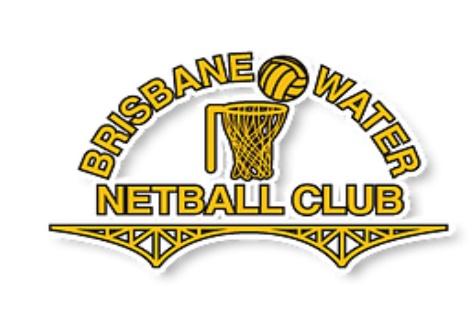 JuniorsJuniors Players are girls aged 11 to 17 years old and are the first grade to compete competitively.  The season finishes with a medal presentation from Woy Woy Peninsula Netball Association and  trophy presentation by Brisbane Water Netball Club at Ettalong Diggers. Next Season, games will commence around end of March 2021, however we will confirm a date in January 2021
Junior games are played between 12:15pm and 4.00pm, depending on age. When determining what age group your child should play in, the relevant date for calculating the child’s age is 1 January. That means if your daughter is turning 11 sometime between 1 January and 31 December encompassing the current season, they will be eligible for the 11 yrs Junior team. Girls turning 11 and older in the current calendar year will be playing netball. You don’t need to have played Junior in order to play Netball. Girls cannot play in a lower age division but it is possible to play in a higher age division. The one exception to the playing up concession is for 9 year olds. The NSNA has determined that only children turning 10 or over in the calendar year may play Netball. Anyone who turns 9 year old in this calendar year must continue to play NetSetGO.What Age Groups do we have?Depending on registrations, we aim to field teams in the following age groups: Junior:11- 17 yearsWhat are the player fees?Juniors $215 Currently, however this may change in 2021.  When and where are the games played?In 2021, Junior games will be played on Saturday mornings beginning at 12:15pm to 4.00pm at Lemon Grove Netball Courts, Ettalong.  Games are not generally scheduled in the school holidays. UniformThe Club provides training shirts and all players are required to purchase uniforms. We will hold uniform fitting days at our Registration Day on Sunday 16th Feb, at Ettalong Diggers.  Uniform cost is $70.00 for Junior. We will require a $30.00 deposit at the time of ordering.  Cash or card accepted. How many players are in a team?A team must have at least 7 and no more than 12 players in order to register. Eight or nine players is an ideal number to allow a good amount of game time while allowing for unavoidable absences. Team SelectionThe actual makeup of the teams cannot be finalised until registration with the Club is completed. As Brisbane Water Netball Club only fields a small number of netball teams, we have to be flexible as to how the teams are formed. Every effort will be made to give every registered child a chance to play. If after all attempts have been made to field a team this is not possible in a particular age group, we shall let you know promptly. Please be aware that players are allocated to a team based on their age in a calendar year, not by school year. If you wish your child to be allocated to a team in a higher age group so that she can remain with girls in her school year, you can request for her to play in a higher age group when you register (but not a lower age group), except for in U10s - see introduction above. However, we may not be able to accommodate this request if that age group is oversubscribed. For new members to the club, when registering you may nominate preferences as to how your child might be teamed together with other children in the "comments" section, for example your preferred days for training or 1-2 friends you would like in your child's team. Please understand these are preferences and they may not be accommodated. Player Selection to Age Groups - order of preferenceMany teams have a limit on player numbers and sometimes there will be more players than places available in an age group. In these circumstances, players will be allocated to age groups based on certain criteria.Your TeamAfter registrations have been finalised, the Games and Grading Convenor will determine the teams and you will be advised via email of your child's team. Each team will be required to source their own manager and coach. The success of your team will depend on your ability to fill these roles. The coach and Manager can be a parent or sibling or a friend. We have had a few parents who have coached very successfully without any previous netball experience. Junior teams train at Lemon Grove Courts. Training nights are Tuesday or Wednesday night, and in some cases teams also train before their game. Teams must discuss amongst themselves which training slots are the most suitable for the majority of the girls, although the coach's preference is usually the determining factor. How are the Teams managed?The manager role is usually taken by a parent and encompasses the following:Passing on communications to the team from BWNCAdvising BWNC of team officials and training preferencesManagement of team kit and the match equipment (match ball, bibs, first aid kit) and ensuring all players are in the appropriate uniformEnsuring the team has an umpire for each game required (this is usually the coach)Ensuring the team collects the score sheet prior to the match and provides a scorer during the match, and that scoresheets are properly completed and returned at the end of the matchEnsuring parents and players act within the Code of Conduct and the BWNC guidelines.Updating parents and players on wet weather cancellations for training and match daysEnsuring children are adequately supervised during training VolunteersThe Club is proud of the many people who volunteer to support our players in roles such as Manager, Coach, Umpire, and other support functions. At the team level, we encourage you to note on your registration if you are interested in being a Coach, Manager or Referee. Key dates and important information notifications​​FRIDAY 1ST JANUARY 2021Registrations will OPENDATE TBCBWNC Meet and Greet
Lions Park, Woy WoyDATE TBC
ROUND 1 - Season OpeningRegistrationsRegistrations will open on 1st Jan 2021, please visit or website www.bwnc.net.au and follow the links to Register once OPEN.Any questions regarding your online registration please contact 
bwncpresident@gmail.comThank you BWNC COMITTEE